CONSENT TO STATUTORY CHARGE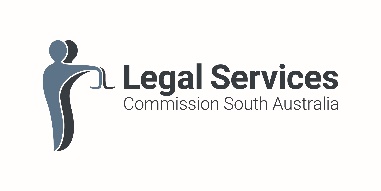 File No ………………………1.	I/we, ………………………………………………………………..…………………………..…….	consent to a charge being taken over any real estate which I/we have an interest including property situated at,………………………………………………………………………………….	……………………………………………………………………………………………….………...which is in the names of …………………………………………………………………………….2.	The conditions set out in the Statutory Charge fact sheet and the conditions of legal aid apply to me.  I/we have read these.3.	I/we understand that:legal aid has been granted to fund my/our/my financially associated persons legal proceedings for the above file.once the Commission has paid/certified legal costs over $2,350.00 the legal aid applicant’s contribution towards those costs will be increased and a charge will be taken over my/our real estate to secure repayment of the contribution.c.	the charge is a legal security over land.  It makes sure that the whole of the contribution towards the costs of the case is eventually paid back, including the first $2,350.00d.	the charge remains on the property until one of the following happens: -(i)	the property is transferred to a new owner(ii)	the property is re-financed or further monies are borrowed against it(iii)	the property is sold(iv)	the owner dies.	At that time the money is paid back and the charge is removed.  The Commission will not be enforcing the charge until one of these events occur and until then the Commission does not regard the contribution as having accrued for the purposes of the Limitation of Actions Act, 1936.e.	If I/we repay within:(i)	six (6) months the contribution will be reduced by $300(ii)	two (2) years the contribution will be reduced by $150.00 and(iii)	four (4) years the contribution will be reduced by $100.00.f.	there will be an administration fee of $300.00, also secured over the property, which must also be paid back when the charge is removed.4.	I/we understand that the contribution can be voluntarily repaid at any time.5.	I/we will at any time at the Commission's request execute any documents required by the Commission to give effect to the charge in the state in which the land is located.SIGNED: ……………………………………SIGNED: ……………………………………(Legal Aid Applicant)(Financially Associated Person)WITNESS: …………………………………WITNESS: ……………………………….………………………………………..……......Full name of witness……………………………………..…….…..Full name of witness…………………………………………..…..………………………………………………..………………………………………..……..………………………………………………..Address of witnessAddress of witnessDATED: ……………………………………DATED: ………………………….….………